Araştırma MakalesiMakalenizin başlığını yazın, yalnızca ilk kelimeyi büyük harfle yazınBirinci Yazar a , İkinci Yazar b,* , Üçüncü Yazar a,b 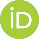 aİlk yazar, Adres, Şehir ve Posta Kodu, Ülkebİkinci  yazar, Adres, Şehir ve Posta Kodu, Ülke	Research ArticleClick and type the title of your paper, only capitalize first wordFirst Author a , Second Author b,* , Third Author a,b * Sorumlu yazar. E-posta adresi: GirişSelçuk Üniversitesi Sosyal ve Teknik Araştırmalar Dergisi, sosyal ve teknik alanlarda yapılan bilimsel çalışmaları sunmak amacıyla araştırma makalesi, tarama makalesi, kısa bildiri türündeki çalışmaları Türkçe veya İngilizce olarak yayınlamak üzere hazırlanmış ulusal hakemli bir dergidir.Dergiye sunulacak makalelerde yazım düzeni birliği sağlamak için hazırlanmış bu örneğe, derginin web sayfasından ulaşabilirsiniz. Lütfen makale sunumunuzu MS-Word formatında bir dosya şeklinde hazırlayınız. Makalelerin tam metninin sunumu hakkındaki bilgiye http://sosyoteknik.selcuk.edu.tr/  adresinden ulaşabilirsiniz. Giriş bölümünde güncel çalışmalar ve çalışmanın katkıları yer almalıdır. Tüm metinler Times New Roman ve 11 punto olarak hazırlanacaktır. Tam makale 5-12 sayfa arasında olmalı ve satır aralığı 1,15 olmalıdır.Tüm yazarlar için şekline ORCID linki eklenmelidir. Yazarlarda ORCID numarası yoksa, https://orcid.org/ adresinden alınabilir.Yeni Bölüm (Times New Roman, Font 12, Bold)Alt bölüm (Times New Roman, 11, İtalik, Bold)Bütün şekiller ve tablolar sayfaya göre ortalanmalıdır. Şekillerin başlıkları her şeklin altına yazılmalı ve Şekil 1’de gösterilen düzende olmalıdır. Tabloların başlıkları her tablonun üzerine yazılmalı ve Tablo 1.deki düzende olmalıdır. Net ve orijinal şekiller kullanılmalıdır.Şekil ve tablolar Şekil 1 ve Tablo 1'de olduğu gibi her sayfanın üstüne veya altına yerleştirilmelidir. Büyük boyutlu şekiller veya tablolar, her sayfanın üstünde veya altında Şekil 2'de verildiği gibi yerleştirilebilir.Yazar tarafından oluşturulmayan şekil ve tablolara referans verilmelidir. Tablolar makalede tek sayfada gösterilecek şekilde ayarlanmalı ve bölünmemelidir.Tablo 1.  Hareket parçalarının Ram pozisyonu ayrıntıları (Times New Roman, 9)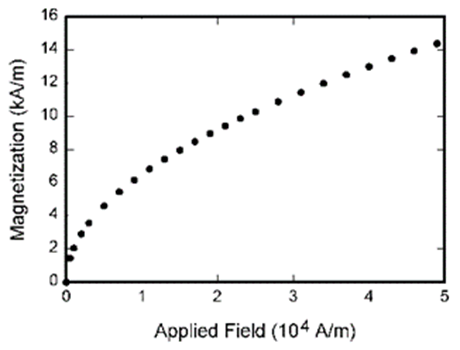 Şekil 1.  Hareket Senaryosu (Times New Roman,9)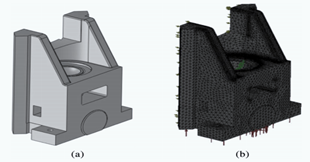 Şekil 2.  Parça montajı a) tasarım, b) örgülü tasarımÖrneğin, Lagrangian fonksiyonu, sistem kinetik enerjisi ile potansiyel enerji arasındaki farkı, L, T ve V'nin sırasıyla Lagrange fonksiyonuna, kinetik enerjiye ve sistemin potansiyel enerjisine atıfta bulunduğu Denklem (1)'de olduğu gibi belirtilmiştir.ReferansÖnerilen kaynak biçimi IEEE atıf stilidir. Kaynaklar metin içinde köşeli parantez içinde rakamlarla kullanış sıralamasına göre sıralanarak belirtilmelidir [1], [2]. Referans verilen tüm kaynaklar makalenin sonundaki ‘Kaynaklar’ bölümünde yer almalıdır (10 punto). Tüm dergi makaleleri cilt, sayı ve sayfa içermelidir. EndNote veya Mendeley gibi programlar "IEEE" atıf stili için kullanılabilir. Web sayfaları için lütfen mevcut verilerin tarihini yazınız. Metin içerisindeki kaynak gösteriminde, sadece köşeli parantez ve rakamla ifade biçimi [2] kullanılmalıdır. “Kyn. [3]” veya “Kaynak [3]” gibi ifadeleri kullanmamalıdır. Aynı anda birden fazla referansa değinme yapılıyorsa, referans numaraları [3, 5, 8, 11] gibi virgül ile ayrılmalıdır. İkiden çok ardışık kaynağa değinildiğinde, ilk kaynak ve son kaynak numaralarının arasına tire konularak kısaltma yapılmalıdır. Örneğin, [1-3] gibi. Ya da ardışık ve ardışık olamayan sıralı kaynak numaralarına birlikte değinilecekse; örneğin 1, 3, 4, 5, 6, 9 şeklinde, bu kaynaklar da [1, 3-6, 9] şeklinde kısaltılarak gösterilebilir. TabloGenellikle siyah beyaz hazırlanır, ancak bazen renkli veri grafikleri de kullanılabilir.DenklemDenklemler sayfa boyunca ardışık olarak numaralandırılmalı ve (1)'de olduğu gibi sağ kenar boşluğuna yerleştirilmelidir. Denklemlerinizi daha kısa hale getirmek için exp fonksiyonları veya üssel gösterimleri kullanabilirsiniz. Paydalardaki belirsizlikleri önlemek için parantez kullanın. Denklemler bir cümlenin parçası olduğunda aşağıdaki gibi gösteriniz, SonuçHer makale, konusu ile ilgili en az iki hakeme gönderilerek şekil, içerik ve metodoloji açılarından incelenecektir. Dergide yayınlanmasına karar verilen yazılar, yazarlarına gönderilerek baskı öncesi son değerlendirme yapılması istenecektir. Selçuk Üniversitesi Sosyal ve Teknik Araştırmalar Dergisi Yayın Kurulu makalelerinizi bu taslağa uygun bir şekilde hazırlayıp sorunsuz olarak dergiye ulaştırdığınız için tüm katılımcılara teşekkür eder.BildirimAraştırma Projesi kapsamındaki bu çalışma Mühendislik Bölümü tarafından (proje no:XXXXX) desteklenmiştir. KaynaklarA. Yazar1 ve B. Yazar2, Kitap Adı(italik). Şehir: Yayıncı, Yıl. DOI: (bu referans için varsa DOI'yi buraya ekleyin) (Basılı kitap)C. Yazar3, "Bölüm Adı," Kitap Adı, A. A. Editor1, (Ed). City: Publisher, Year, pp. #-#. DOI: (Bu referans için varsa buraya DOI ekleyin) (Kitapta bölüm)D. D. Yazar4, "Dergi makalesinin başlığı," Derginin başlığı (italik) veya kısaltılmış başlığı), cilt #-#, s. #-#, Ay Yıl. DOI: (Bu referans için varsa buraya DOI ekleyin) (Dergi makalesi)E. Yazar5 ve F. Yazar6, "Konferans bildirisinin başlığı," Konferans Başlığı (italik): #’inci Konferansın Kısa Adı  Bildiriler Kitabı içinde s. #-#. Şehir, Ülke, Ay Gün #-Gün ##,yıl, B. Editor2, C. Editor3, (Ed). Yayıncı, Yıl. DOI: (Bu referans için varsa DOI'yi buraya ekleyin) (Konferans bildirisi)G. G. Yazar7, "Tez Başlığı", Doktora tezi, Bölüm, Üniversite, Şehir, Yıl. DOI: (Bu referans için varsa buraya DOI ekleyin) (Tez)A. A. Sahibi1, "Buluş Adı," Ülke Patent no., Ay Gün, Yıl. DOI: (bu referans için varsa DOI'yi buraya ekleyin) (Patent)ISSN: 2146-7226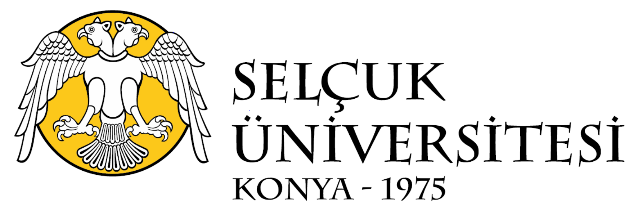 SELÇUK ÜNİVERSİTESİSOSYAL VE TEKNİK ARAŞTIRMALAR DERGİSİ1.Uluslararası Sosyal ve Teknik Bilimler SempozyumuUSTEK’2022 Özel SayısıDergi Ana Sayfası: http://sosyoteknik.selcuk.edu.trKasım, 2022Makale BilgileriÖzetMakale geçmişi:Alındı 01 Ocak 2022Kabul edildi 29 Nisan 2022Her makale için bir özet gereklidir; çalışmanın nedeni, ana bulguları ve çalışmanın sonuçları kısaca özetlenmelidir. Özet, 300 kelimeden uzun olmamalı ve satır aralığı 1 olmalıdır. Özet bölümü, resim, tablo, ayrıntılı denklem veya makalenin diğer bölümlerine veya kaynaklar listesine yapılan referansları içermez. Bunun nedeni, Özet'in metinsel bilgi erişim sistemlerinde depolamaya uygun olması için kendi içinde anlaşılabilir olması gerektiğidir.  (Times New Roman, yazı tipi 10)Anahtar kelimeler:En az üç anahtar kelime olmalıdır. Her anahtar kelime alfabetik sırayla yeni bir satırda başlamalıdır. (Times New Roman, yazı tipi 9, her anahtar kelimenin başında büyük harf)Her makale için bir özet gereklidir; çalışmanın nedeni, ana bulguları ve çalışmanın sonuçları kısaca özetlenmelidir. Özet, 300 kelimeden uzun olmamalı ve satır aralığı 1 olmalıdır. Özet bölümü, resim, tablo, ayrıntılı denklem veya makalenin diğer bölümlerine veya kaynaklar listesine yapılan referansları içermez. Bunun nedeni, Özet'in metinsel bilgi erişim sistemlerinde depolamaya uygun olması için kendi içinde anlaşılabilir olması gerektiğidir.  (Times New Roman, yazı tipi 10)Article InfoAbstractArticle history:Received 01 January 2022Accepted 29 April 2022An abstract is required for every paper; it should succinctly summarize the reason for the work, the main findings, and the conclusions of the study. The abstract should be no longer than 300 words and line space should be 1. Abstract is not included artwork, tables, elaborate equations or references to other parts of the paper or to the reference listing at the end. The reason is that the Abstract should be understandable in itself to be suitable for storage in textual information retrieval systems. (Times New Roman, font 10)Keywords:At least three keywords. Each keyword to start on a new line in alphabetical order. (Times New Roman, font 9, upper case at the beginning of each keyword)An abstract is required for every paper; it should succinctly summarize the reason for the work, the main findings, and the conclusions of the study. The abstract should be no longer than 300 words and line space should be 1. Abstract is not included artwork, tables, elaborate equations or references to other parts of the paper or to the reference listing at the end. The reason is that the Abstract should be understandable in itself to be suitable for storage in textual information retrieval systems. (Times New Roman, font 10)ParçaZaman (s)Ram Pozisyonu (m)100.2020.50.0422.10(1)(2)